§2945.  Manner of making anatomical gift before donor's death1.  Donor.  A donor may make an anatomical gift:A.  By authorizing inclusion in the donor registry;  [PL 2007, c. 601, §2 (NEW).]B.  In a will; or  [PL 2007, c. 601, §2 (NEW).]C.  During a terminal illness or injury of the donor, by any form of communication addressed to at least 2 other individuals who are at least 18 years of age, one of whom is a disinterested witness.  [PL 2007, c. 601, §2 (NEW).][PL 2007, c. 601, §2 (NEW).]2.  Donor or other authorized person.  A donor or other person authorized to make an anatomical gift under section 2944 may make a gift by a donor card, advance directive or other record signed by the donor or other person making the gift authorizing inclusion in the donor registry.  If the donor or other person is physically unable to sign a record, the record may be signed by another individual at the direction of the donor or the other person and must:A.  Be witnessed by at least 2 other individuals who are at least 18 years of age, one of whom is a disinterested witness, who have signed at the request of the donor or the other person; and  [PL 2007, c. 601, §2 (NEW).]B.  State that it has been signed and witnessed as provided in paragraph A.  [PL 2007, c. 601, §2 (NEW).][PL 2007, c. 601, §2 (NEW).]3.  Anatomical gift not invalidated.  Revocation, suspension, expiration or cancellation of the driver's license or identification card issued to a donor does not invalidate an anatomical gift.[PL 2007, c. 601, §2 (NEW).]4.  Anatomical gift by will.  An anatomical gift made by will takes effect upon the donor's death whether or not the will is probated.  Invalidation of the will after the donor's death does not invalidate the gift.[PL 2007, c. 601, §2 (NEW).]SECTION HISTORYPL 2007, c. 601, §2 (NEW). The State of Maine claims a copyright in its codified statutes. If you intend to republish this material, we require that you include the following disclaimer in your publication:All copyrights and other rights to statutory text are reserved by the State of Maine. The text included in this publication reflects changes made through the First Regular and First Special Session of the 131st Maine Legislature and is current through November 1, 2023
                    . The text is subject to change without notice. It is a version that has not been officially certified by the Secretary of State. Refer to the Maine Revised Statutes Annotated and supplements for certified text.
                The Office of the Revisor of Statutes also requests that you send us one copy of any statutory publication you may produce. Our goal is not to restrict publishing activity, but to keep track of who is publishing what, to identify any needless duplication and to preserve the State's copyright rights.PLEASE NOTE: The Revisor's Office cannot perform research for or provide legal advice or interpretation of Maine law to the public. If you need legal assistance, please contact a qualified attorney.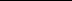 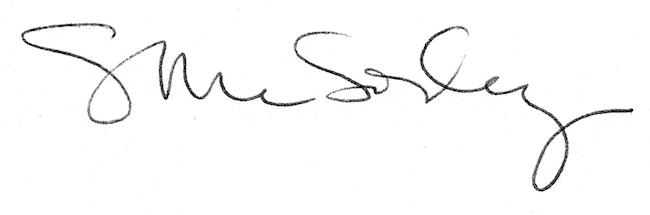 